DAN KESEHATAN KERJA (K3) KARYAWAN DI PT. NAFASINDO ACEH SINGKILSKRIPSIDiajukan Sebagai Untuk Melengkapi Salah Satu PersyaratanDalam Memperoleh Gelar Sarjana Ekonomi (SE)Pada Program Studi Manajemen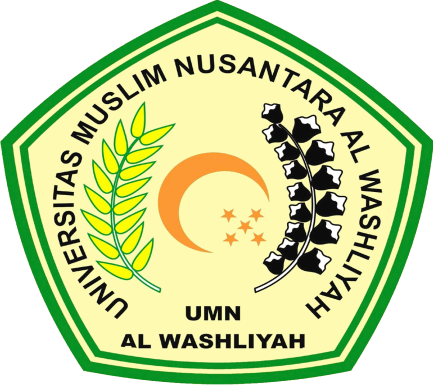 OLEH :MAMAN SURIADINPM. 153114414FAKULTAS  EKONOMI PROGRAN STUDI MANAJEMENUNIVERSITAS  MUSLIM  NUSANTARA  AL WASHLIYAHMEDAN2019